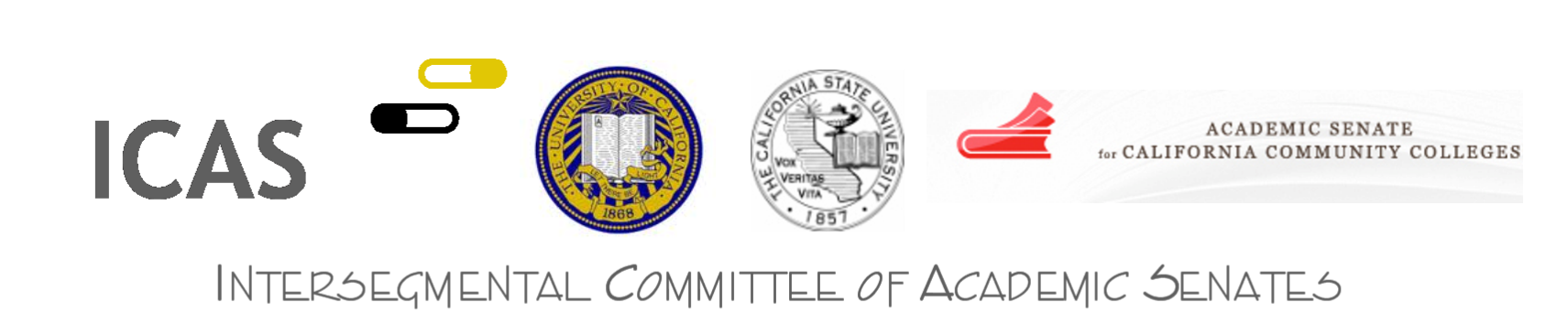 Meeting Minutes (Draft)Monday, June 25, 2012 
10:00 a.m. – 4:00 p.m California Community Colleges Chancellor’s Office, Sacramento, Ca.ICAS Website  http://icas-ca.org/In Attendance:CCC Senate:	Michelle Pilati, President; Beth Smith, Vice President; Phil Smith, Member at Large; Julie Bruno, Area representative CSU Senate:	James Postma, 2011/12 Chair; Darlene Yee-Melichar, Vice Chair; Christine Miller, Member-at-LargeUC Senate: 	Robert Anderson, Chair; Robert Powell, Vice Chair; William Jacob, BOARS Chair; Jose Wudka, UCEP ChairAdditional attendees: Diana W. Guerin, 2012/13 ASCSU Chair; Steven Filling 2012/13 ASCSU Vice Chair; Catherine Nelson, 2012/13 ASCSU Member-at-Large GuestsTom Adams, California Department of Education (Common Core Standards)Senate Executive DirectorsCCC:  Julie Adams; CSU: Tracy Butler; UC: Martha Winnacker; Clair Sheridan (additional UC staff)Welcome and Chair’s Announcements Chair Postma welcomed ICAS members to the meeting. Consent CalendarJune 25th, 2012 meeting agenda was approved. April 23rd 2012 ICAS Meeting & April 24th 2012 Legislative Day notes were also approved New major-based transfer pathways to UC (Bill Jacob)The proposal that was working through BOARS and went to the UC Senate for review and has now passed through the Academic Council and the Assembly.  It creates two new, additional paths to UC; UC Transfer curricula (subject to departmental/program requirements) and completion of an SB1440 degree with qualifying GPA.  These two new paths, upon successful completion, would entitle the student to a transfer review.Campus Departments and Programs will be working with Admissions staff over the coming year on selection criteria.SB 1052 – Open Education Resources (textbooks)The ASCSU did not support SB 1052 and asked that its name be removed from the list of supporters mentioned in the bill, siting a number of misgivings (academic freedom, scope, resources, etc.).  The UC and CCC ICAS members shared many of the same concerns.Members agreed that ICAS Leadership would continue working with their respective Governmental relations offices and the bill’s authors.  Chair Postma will begin with contacting the CSU Advocacy and State Relations office to arrange a meeting with himself and/or 2012-2013 ASCSU Chair Guerin.Members agreed, the role of ICAS - as outlined in the bill - could be possible with adequate resources.Area 'c' and the Geometry requirement (Bill Jacob)Member Jacob gave an update on In 2007, an intersegmental committee tasked with reviewing areas c and d, made recommendations for updating those criteria.  The report recommended area c requirements should include a year in geometry or an integrated sequence in which there was sufficient geometry.  The recommendation was approved unanimously by that committee and unanimously by BOARS.   It was subsequently written into the area c requirement in late 2008 with an implementation for applicants beginning in 2013.Some High schools have not completely implemented these criteria.  Efforts are being made to bring High Schools up to speed and options are being offered to accommodate students who are currently enrolled.  The new implementation dates have been extended to 2014.Common Core – (Pilati/B. Smith)The implementation of Common Core Standards is progressing rapidly and Faculty need to be involved as much as possible.  There have been a number of faculty appointments to Common Core Standards workgroups and framework committees.  ICAS guest Tom Adams from the California Department of Education briefed newer members on Common Core standards (what they are and what they mean to higher education).  Then updated ICAS members on the status of implementation, on Smarter Balance assessments, framework development, and inter-state collaboration.A suggestion was made to link ICAS competency statements to the Common Core website as well as meet with Mr. Adams (or other representatives of CDE) on a regular basis (i.e. quarterly) as well as someone from the project who specializes in assessment.Working Lunch, Discussion of Segment Senate Budget and Reports from Senate Chairs James Postma, Chair, Academic Senate CSU – Currently, one of the biggest issues in the CSU is Chancellor Charles Reed’s retirement announcement. Dr. Reed will stay on as Chancellor until a successor is named.  The Board’s goal appears to be retaining a new Chancellor by fall.  They have established a search committee.  The committee’s first meeting is scheduled for this coming Thursday (June 28th). An overlapping issue, which has appeared recently in the press, is Executive Compensation.The budget picture is grim for the CSU should Proposition 30 fail in November.  Administration and campus Presidents face the daunting task of coping with a $250,000,000 cut to the system as a consequence of such a failure.The CalState Online initiative has also been an extensive issue.  The initiative is still in development.  There are three ASCSU Senators on the CalState Online Board. They have been very good at directing the development in ways - if incorporated - that are academically sound.Michelle Pilati, President, Academic Senate CCC – The CCC is also currently looking for a new Chancellor.  Like CSU, they have also established a search committee which includes member Pilati.  They have hired a search firm and have had one public meeting.  The current CCC Chancellor will be stepping down September 15th. The search committee will begin with a larger pool and narrow it down to a final group of candidates.There are two pieces of legislation relating to the Student success task force.  One reframes matriculation and codifies portions of Title V.  The CCC contributed a number of amendments and took a supportive position on the bill.  The second bill would allow the Chancellor to hire Vice Chancellors outside the civil service system and to allow title V regulations to be passed without the normal Department of Finance oversight.  That portion was amended out of the bill.  Another piece of legislation furthered the idea of having CTE courses be self-supporting.  This bill did not make it out of committee.Robert Anderson, Chair, Academic Senate UC - The Vice Provost of Education is stepping down this weekend. He is currently the chair of ICC, though will rotate out of that next year.  His replacement is currently the Dean at the school of education, UCLA.The Edison Business school of UCLA put forward a proposal to turn their main MBA program into self-supporting.  This was turned down by the Graduate Council of the Academic Senate at UCLA.  This was appealed and moved to the Legislative Assembly at the campus.  The Legislative Assembly overturned the decision of the Graduate Council in a closely divided vote.  It will now go to the system-wide Graduate Affairs for a final decision.Statway and related Statistics courses (Bill Jacob, BOARS chair; Michelle Pilati, President, Academic Senate CCC)Recent developments in the CCC & UC with regard to statistics/mathematics requirements spurred discussion of those course requirements as related to Statway.  Member Pilati suggested that ICAS, as a body, clarify how important it is to meet the quantitative reasoning requirements and what it means to be college ready regardless of major or transfer status.An excellent source for this is the ICAS competency statements, the appendix of which outlines what college readiness entails.  To facilitate broader communication on college readiness, ICAS could expand on these outlines, engage in further collaborative efforts with CDE on Common Core standards, increase efforts to promote the information and “get it out there”.Transfer: a C-ID/1440 update (Pilati)The CCC will be training counselors to work with incoming students on transfer degrees. There are now 20 TMCs with another 2-3 to be finalized next month.   IGETC StandardsMembership and ICAS’ role:  Members discussed the process by which appointments to the IGETC Standards committee are made.Update to the Standards: Hearing no objections, Chair Postma declared the changes approved. Student Success Task Force (Pilati)Member Pilati updated ICAS on the progress of the Student Success Task Force and their efforts to progress students; assessment and possible common assessment; simplifying student movement between colleges in the meantime, efforts of one workgroup for the development of an accountability “score card” and tier level enrollment priority for different student categories (Veterans, foster youth, disabled students, educational opportunity program students)Competency Statements update – discussion/actionAt the March meeting, members expressed interest in finding funding sources to update the competency statements and bring them more in sync with Common Core Standards.  Julie Adams, CCC Academic Senate Director secured funding in the amount of $45,000 to update English, natural science and math ($15,000 per statement).  Julie Adams directed new members to the ICAS website to review the ICAS competency statements for English, math, foreign languages, natural science and others.  The most recent updates have been to the English and math statements. The revisions will start at the beginning of the year.The natural science competency statement was last updated in 1987 and so, will be the statement most in need of updating among the three statements and will require a larger review group which, historically has consisedt of representatives from all three segments, high schools and from the Department of Education.English and math statements were recently updated and will require a smaller review group (representing a possible cost savings which could be applied to the natural science statement review).ICAS will commission these changes, seek out appointments from the high school level, from the CDE and each Academic Senate will be asked for appointments to represent their segment for the natural science statement.  The committee will seek expert opinion for the English and math statements.New BusinessMembers discussed the challenges and merits of having a greater ICAS presence in Sacramento to more quickly respond to legislation.  In the absence of a greater physical presence, members discussed methods to effectively and efficiently further achieve that goal.2012-13 meetings (UC to chair)UC staff will send ICAS email polls soliciting dates for the 2012-2013 ICAS meeting calendar.AdjournmentRespectfully submitted by:Tracy Butler, Director, CSU Academic Senate 